Borough of Beaver Meadows 100 EAST BROAD STREETP.O. BOX 215BEAVER MEADOWS, PA 18216-0215PHONE 570-455-7841Date__________________20___                              THIS IS TO CERTIFY THAT I____________________________________________________Has received authorization from the secretary of the Borough of Beaver Meadows for the purpose of moving in, within, or out of Beaver Meadows Borough. There is a fee of $10 in the form of a check, cash, or money order at the time the permit is issued. Please make the check or money order payable to the Beaver Meadows Borough. If a permit is not issued to a resident, a citation will be issued according to the Beaver Meadows Borough Ordinance 1-1990AS, as amended.Moving In	    	         Moving Out		Address Moving To: ____________________________________________________________Address Moving Out:____________________________________________________________PO BOX Mailing Address:________________________________________________________Landlord’s Name: ___________________________Phone#_____________________________Tenants Name: ____________________________Tenant Contact#_______________________Tenants Occupation:___________________________# Of Adults Residing in the Home______Any Residents with Medical Conditions / Handicap / Disability: _______________________________________________________________________________________________________Date Moving In/Within/Out: _______________________________________________________                     		______________________________Secretary Signature 						Resident Signature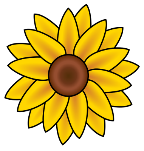 